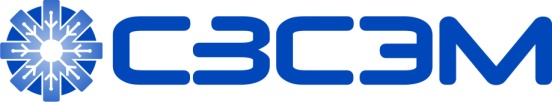 ООО «Снежинский завод специальных электрических машин»456770, Челябинская область,г. Снежинск,  ул. Ленина, д. 33, а/я 53тел./факс:  (351) 775-14-12e-mail: snz@momentum.ruhttp://www.snzmomentum.ruООО «Снежинский завод специальных электрических машин»456770, Челябинская область,г. Снежинск,  ул. Ленина, д. 33, а/я 53тел./факс:  (351) 775-14-12e-mail: snz@momentum.ruhttp://www.snzmomentum.ruОПРОСНЫЙ ЛИСТОПРОСНЫЙ ЛИСТОПРОСНЫЙ ЛИСТОПРОСНЫЙ ЛИСТТЕХНИЧЕСКИЕ ХАРАКТЕРИСТИКИ СИНУС-ФИЛЬТРАТЕХНИЧЕСКИЕ ХАРАКТЕРИСТИКИ СИНУС-ФИЛЬТРАТЕХНИЧЕСКИЕ ХАРАКТЕРИСТИКИ СИНУС-ФИЛЬТРАТЕХНИЧЕСКИЕ ХАРАКТЕРИСТИКИ СИНУС-ФИЛЬТРАТип Тип Тип НазначениеНазначениеНазначениеНоминальный ток, АНоминальный ток, АНоминальный ток, АНоминальное напряжение, ВНоминальное напряжение, ВНоминальное напряжение, ВИндуктивность, мГнИндуктивность, мГнИндуктивность, мГнЕмкость, мкФЕмкость, мкФЕмкость, мкФКоличество фазКоличество фазКоличество фазВыходная частота инвертора, ГцВыходная частота инвертора, ГцВыходная частота инвертора, ГцЧастота переключений (ШИМ), кГцЧастота переключений (ШИМ), кГцЧастота переключений (ШИМ), кГцПерегрузки, %Перегрузки, %Перегрузки, %Падение напряжения, %Падение напряжения, %Падение напряжения, %Остаточные пульсации напряжения, %Остаточные пульсации напряжения, %Остаточные пульсации напряжения, %Длина кабеля до двигателя, мДлина кабеля до двигателя, мДлина кабеля до двигателя, мДопустимые потери, ВтДопустимые потери, ВтДопустимые потери, ВтВид климатического исполнения и категория размещения  по ГОСТ 15150-69Вид климатического исполнения и категория размещения  по ГОСТ 15150-69Вид климатического исполнения и категория размещения  по ГОСТ 15150-69Класс нагревостойкости изоляцииКласс нагревостойкости изоляцииКласс нагревостойкости изоляцииВид системы охлажденияВид системы охлажденияВид системы охлажденияКОНСТРУКТИВНЫЕ ОСОБЕННОСТИКОНСТРУКТИВНЫЕ ОСОБЕННОСТИКОНСТРУКТИВНЫЕ ОСОБЕННОСТИКОНСТРУКТИВНЫЕ ОСОБЕННОСТИСтепень защитыСтепень защитыСтепень защитыНаличие термодатчикаНаличие термодатчикаНаличие термодатчикаОграничение по габаритным размерам, мм:
-длина;
-ширина;
-высотаОграничение по габаритным размерам, мм:
-длина;
-ширина;
-высотаОграничение по габаритным размерам, мм:
-длина;
-ширина;
-высотаКонструктивные особенностиКонструктивные особенностиКонструктивные особенностиЗАКАЗЗАКАЗЗАКАЗЗАКАЗКоличество, шт.Количество, шт.Количество, шт.Желаемый срок поставкиЖелаемый срок поставкиЖелаемый срок поставкиКОНТАКТНАЯ ИНФОРМАЦИЯКОНТАКТНАЯ ИНФОРМАЦИЯКОНТАКТНАЯ ИНФОРМАЦИЯКОНТАКТНАЯ ИНФОРМАЦИЯКонтактное лицоКонтактное лицоКонтактное лицоТелефонТелефонТелефонE-mailE-mailE-mailНазвание организацииНазвание организацииНазвание организацииНазвание организацииДополнительная информацияДополнительная информацияДополнительная информацияДополнительная информация